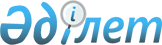 Солтүстік Қазақстан облысы Ақжар ауданының аумағында жолаушыларды әлеуметтік мәні бар тұрақты тасымалдау тарифін белгілеу туралыСолтүстік Қазақстан облысы Ақжар ауданы әкімдігінің 2022 жылғы 27 маусымдағы № 141 қаулысы. Қазақстан Республикасының Әділет министрлігінде 2022 жылғы 4 шiлдеде № 28696 болып тіркелді
      "Қазақстан Республикасындағы жергілікті мемлекеттік басқару және өзін-өзі басқару туралы" Қазақстан Республикасы Заңының 31-бабының 1-тармағы 9) тармақшасына, "Автомобиль көлігі туралы" Қазақстан Республикасы Заңының 19-бабы 4-тармағына сәйкес, Солтүстік Қазақстан облысы Ақжар ауданының әкімдігі ҚАУЛЫ ЕТЕДІ:
      1. Солтүстік Қазақстан облысы Ақжар ауданының аумағында жолаушыларды әлеуметтік мәні бар тұрақты тасымалдау тарифі 1 (бір) километрге 6 (алты) теңге мөлшерінде белгіленсін.
      2. Осы қаулының орындалуын бақылау Солтүстік Қазақстан облысы Ақжар ауданы әкімінің жетекшілік ететін орынбасарына жүктелсін.
      3. Осы қаулы оның алғашқы ресми жариялаған күнінен кейін күнтізбелік он күн өткен соң қолданысқа енгізіледі.
       "КЕЛІСІЛДІ"
      Солтүстік Қазақстан облысы
      Ақжар аудандық мәслихаты
					© 2012. Қазақстан Республикасы Әділет министрлігінің «Қазақстан Республикасының Заңнама және құқықтық ақпарат институты» ШЖҚ РМК
				
      Ақжар ауданының әкімі

К. Калиев
